SaksframleggSaksbehandler: Siri SolemStatus for planarbeidet med Støren Næringsområde (Haukdalsmyra Næringsområde)IngressKommunestyret delegerer myndighet til NPM – utvalget for å sende reguleringsplan for Støren Næringsområde ut på begrenset høring.SaksopplysningerKommunestyret i Midtre Gauldal vedtok igangsetting av reguleringsarbeid for Haukdalsmyra Næringsområde i møte den 30.05.2016 (sak 44/16).Planprogrammet ble sammen med varsel om oppstart utlagt til offentlig ettersyn i perioden 29. 06.2016 til 12. 08. 2016, og fastsatt i Kommunestyret den 26.09. 2016 (sak 70/16).Reguleringsplanen ble utlagt til 1. gangs offentlig ettersyn i kommunestyremøte den 14.11.2016 (sak 85/16) med høringsfrist den 04.01.2017. Det er kommet til sammen 23 merknader fra regionale myndigheter, direkte berørte grunneiere og andre interessenter.Høringen medførte en del endringer i plankart og bestemmelser. Noen av endringene er inkurier som må rettes opp, mens andre endringer innebærer større konkrete tiltak for å få et best mulig og realistisk sluttresultat. Intensjonen med planen endres imidlertid ikke. VurderingForeslåtte endringerFølgende større og mindre endringer foreslås i reguleringsplanarbeidet:Kroken ved FV30 omgjøres fra LNF- R til Næringsområde som vedtatt i kommunedelplan StørenKulvert for storfe legges inn ved SkårvoldAvkjørsler/bruksrettigheter til berørte grunneieres eiendommer gjennomgås og legges systematisk inn i plankart langs hele veistrekningen i planområdetAvstanden mellom gang- og sykkelvei og næringsvei reduseres Gang- og sykkelvei flyttes fra sørsiden til nordsiden av næringsveiVei over Haukdalsmyra tas ut av planenDagens veikryss ved Mynthaugen justeres nordover for å få en rettere adkomst til industriområdet, og for å unngå inngrep i kulturminneregistrering.Rådmannen mener det er viktig å få gjennomført disse endringene blant annet av hensyn til ivaretakelse av grunneieres rettigheter og fremtidig drift av deres landbrukseiendommer, med hensyn på økonomien og dermed også realismen i prosjektet.FramdriftEndringer som beskrevet over, er etter rådmannens vurdering av et slikt omfang som gjør at planen må ut på en ny og begrenset høring. I forhold til ferdigstillelse av planen som var planlagt den 2. mars 2017 vil dette bety en utsettelse for endelig vedtak av reguleringsplan. Dette betyr i praksis 3 uker til selve høringen samt tiden som går med til teknisk tilrettelegging og politisk behandling. Reguleringsplanen kan utfra dette legges frem for endelig sluttbehandling i kommunestyret tidligst den 04.05. 2017.Næring- plan og miljøutvalget (NPM)er som kjent planutvalg i Midtre Gauldal og dermed delegert myndighet av kommunestyret til å fastsette planprogram, sende planer på høring og samtidig gi planfaglig tilrådning til kommunestyrets endelige behandling i plansaker. I henhold til plan- og bygningsloven er det likevel Kommunestyret selv som endelig skal vedta reguleringsplaner. Reguleringsplan for Støren Næringsområde har på grunn av dens størrelse og viktighet ikke vært behandlet i planutvalget, men kun vært i Kommunestyret. Ved ny dato for sluttbehandling er det nødvendig med flere politiske møter enn det som allerede er oppsatt og politisk vedtatt. Det foreslås derfor at Kommunestyret delegerer myndighet til planutvalget for å sende reguleringsplan for Støren Næringsområde ut til ny begrenset høring i møte den 27.03.2017.Rådmannens innstillingMidtre Gauldal Kommune vedtar at NPM – utvalget får delegert myndighet til å sende Reguleringsplan for Støren Næringsområde (16482016012) ut på ny begrenset høring og offentlig ettersyn.--- slutt på innstilling ---Saksprotokoll i Kommunestyret - 02.03.2017 Per Ingar Almås fremmet følgende forslag:Midtre Gauldal kommunestyre vedtar at NPM – utvalget får delegert myndighet til å sende Reguleringsplan for Støren Næringsområde (16482016012) ut på ny begrenset høring og offentlig ettersyn.Rådmannen trakk forslaget sitt..Almås’ forslag enstemmig vedtatt.VedtakMidtre Gauldal kommunestyre vedtar at NPM – utvalget får delegert myndighet til å sende Reguleringsplan for Støren Næringsområde (16482016012) ut på ny begrenset høring og offentlig ettersyn.--- slutt på saksprotokoll ---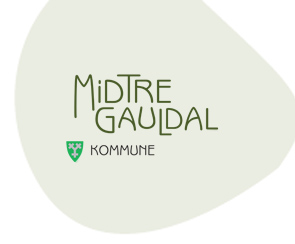 Arkivnr.  L12Saksnr.  2016/2140-103Saksnr.  2016/2140-103UtvalgUtvalgssakMøtedatoKommunestyret13/1702.03.2017